Le Gouvernement de l'Islande m'a informé que la délégation du Danemark a les pleins pouvoirs pour représenter l'Islande du 20 octobre jusqu'à la fin de la Conférence, pour voter et signer les Actes finals en son nom, conformément au numéro 335 de la Convention de l'UIT.L'acte de transfert de pouvoirs a été déposé au secrétariat de la Commission des pouvoirs.Dr Hamadoun I. Touré
Secrétaire généralConférence de plénipotentiaires (PP-14)
Busan, 20 octobre - 7 novembre 2014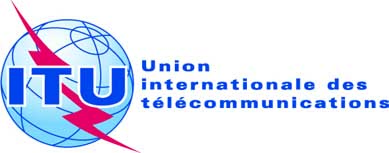 SÉANCE PLÉNIÈREDocument 100-FSÉANCE PLÉNIÈRE20 octobre 2014SÉANCE PLÉNIÈREOriginal: anglaisNote du Secrétaire généralNote du Secrétaire généralTRANSFERT DE POUVOIRsislande – danemarkTRANSFERT DE POUVOIRsislande – danemark